WZŚ.420.33.2022.PKDecyzja o środowiskowych uwarunkowaniachRegionalny Dyrektor Ochrony Środowiska w Gorzowie Wielkopolskim, działając 
na podstawie art. 75 ust. 1 pkt 1 lit. d, art. 84 ust. 1 i 2 ustawy z dnia 
3 października 2008 r. o udostępnianiu informacji o środowisku i jego ochronie, udziale społeczeństwa w ochronie środowiska oraz o ocenach oddziaływania na środowisko (t. j. Dz. U. z 2022 r. poz. 1029 z późn. zm.) – dalej ustawa o ooś, oraz art. 104 ustawy z dnia 
14 czerwca 1960 r. Kodeks postępowania administracyjnego (t. j. Dz. U. z 2022 r. poz. 2000 
z późn. zm.) - dalej k.p.a., po rozpatrzeniu wniosku z 24 listopada 2022 r. (data wpływu: 8 grudnia 2022 r.) Ekofarm 
Sp. z o.o. z siedzibą w Gozdnicy, w sprawie wydania decyzji o środowiskowych uwarunkowaniach,działając w oparciu o:kartę informacyjną przedsięwzięcia,opinię Dyrektora Zarządu Zlewni PGW „Wody Polskie” w Lwówku Śląskim 
z 14 lutego 2023 r., znak: WR.ZZŚ.3.4901.25.2023.MD,dla przedsięwzięcia polegającego nazmianie lasu niestanowiącego własności Skarbu Państwa na użytek rolny na działce ewidencyjnej nr 2, obręb 0002, gmina Wymiarkistwierdza brak konieczności przeprowadzenia oceny oddziaływania 
na środowisko.UzasadnienieDo Regionalnego Dyrektora Ochrony Środowiska w Gorzowie Wlkp., wpłynął wniosek z 25 listopada 2022 r. (data wpływu: 8 grudnia 2022 r.) Ekofarm Sp. z o.o. z siedzibą w Gozdnicy w sprawie wydania decyzji o środowiskowych uwarunkowaniach dla 
ww. inwestycji. Do wniosku o wydanie ww. decyzji załączono:kartę informacyjną przedsięwzięcia wraz z wersją elektroniczną,mapę ewidencyjną obejmującą teren przedsięwzięcia,mapę z zaznaczonym obszarem oddziaływania przedsięwzięcia,wypisy z rejestru gruntów,opłatę skarbową.Regionalny Dyrektor Ochrony Środowiska w Gorzowie Wlkp. pismem z 22 grudnia 2022 r. wezwał inwestora do uzupełnienia braków formalnych w postaci brakujących wypisów z rejestru gruntów dla kilku działek. Braki zostały uzupełnione 1 lutego 2023 r.Zawiadomieniem z 6 lutego 2023 r., organ prowadzący postępowanie poinformował strony o wszczęciu postępowania i przysługujących im uprawnieniach i obowiązkach.Inwestycja realizowana będzie na działce nr 2, obręb 0002 Lubieszów, gmina Wymiarki. Dla terenu inwestycji brak jest obowiązującego miejscowego planu zagospodarowania przestrzennego. Całkowita powierzchnia działki wynosi 1,95 ha.Przedsięwzięcie polegać będzie na zmianie lasu o powierzchni 0,34 ha na użytek rolny.Pismem z 8 lutego 2023 r. organ prowadzący postępowanie wystąpił do organu odpowiedzialnego za ocenę wodnoprawną o zajęcie stanowiska w przedmiocie konieczności przeprowadzenia oceny oddziaływania na środowisko.Dyrektor Zarządu Zlewni Państwowego Gospodarstwa Wodnego „Wody Polskie” 
w Lwówku Śląskim, w opinii z 14 lutego 2023 r., znak: WR.ZZŚ.3.4901.25.2023.MD (data wpływu: 20 lutego 2023 r.) stwierdził brak konieczności przeprowadzenia oceny oddziaływania na środowisko.Organ prowadzący postępowanie zawiadomieniem z 6 marca 2023 r. poinformował strony o zebraniu całości materiału dowodowego i możliwości wypowiedzenia się.Strony postępowania nie zgłosiły żadnych uwag ani wniosków.Informacja o wpływie wniosku o wydanie decyzji o środowiskowych uwarunkowaniach dla przedmiotowego przedsięwzięcia została wpisana do publicznie dostępnego wykazu danych, prowadzonego na podstawie art. 22 ust. 1 ustawy o ooś pod numerem 495/2023.Regionalny Dyrektor Ochrony Środowiska w Gorzowie Wlkp. zważył, co następuje:Zgodnie z art. 75 ust. 1 pkt 1 lit. d ustawy o ooś, organem właściwym do wydania decyzji o środowiskowych uwarunkowaniach jest regionalny dyrektor ochrony środowiska. Właściwym miejscowo jest w tym przypadku Regionalny Dyrektor Ochrony Środowiska 
w Gorzowie Wielkopolskim.Przedmiotowe przedsięwzięcie, zgodnie z § 3 ust. 1 pkt 88 lit. b Rozporządzenia Rady Ministrów z dnia 10 września 2019 r. w sprawie przedsięwzięć mogących znacząco oddziaływać na środowisko (Dz. U. poz. 1839 z późn. zm.) jest przedsięwzięciem mogącym potencjalnie znacząco oddziaływać na środowisko.W myśl art. 71 ust. 2 pkt 2 ustawy o ooś, dla planowanych przedsięwzięć mogących potencjalnie znacząco oddziaływać na środowisko, wymagane jest uzyskanie decyzji 
o środowiskowych uwarunkowaniach. Wydanie decyzji o środowiskowych uwarunkowaniach następuje przed wydaniem decyzji wymienionych w art. 72 ust. 1 lub dokonaniem zgłoszeń, 
o których mowa w ust. 1 a ustawy o ooś.Zakres inwestycji obejmować będzie usunięcie drzew i krzewów z obszaru objętego wnioskiem i przekształcenie go na grunt rolny. Zgodnie z przeprowadzoną inwentaryzacją stanu lasu użytek Lz stanowi las mieszany świeży o bonitacji I i Ia. Gatunki drzew to sosna zwyczajna Pinus sylvestris, brzoza brodawkowata Betula pendula, dąb szypułkowy Quercus robur (pojedyncze drzewa w wieku 54 i 94 lata). Zmieszanie kępkowe, zwarcie umiarkowane. Podszyt stanowi 40% powierzchni a w jego składzie znajduje się czeremcha pospolita i późna Padus avium, Padus serotina, brzoza brodawkowata Betula pendula oraz dąb szypułkowy Quercus robur. Zadrzewienie określono jako enklawę śródpolną, brak jest ciągłości ekosystemu leśnego z sąsiadującymi lasami. W obrębie opisywanej powierzchni oznaczono jednego osobnika jabłoni domowej Malus domestica. Określona klasa i podklasa wieku dla drzew to IIIb i w przypadku dębu szypułkowego również Vb.Etap realizacji polegać będzie na usunięciu drzew i krzewów z rozpatrywanego obszaru. Prace obejmą wycinkę, okrzesanie drzew, segregację drewna i wywóz. Wykorzystany zostanie sprzęt w postaci pilarek spalinowych. Występować będzie niezorganizowana emisja hałasu i zanieczyszczeń do powietrza. Na podstawie wykonanej inwentaryzacji przyrodniczej stwierdzono występowanie rokietnika pospolitego Pleurozium schreberi, gatunku mchu podlegającego częściowej ochronie. Z tego względu, inwestor będzie zobowiązany do uzyskania stosownego zezwolenia na podstawie ustawy o ochronie przyrody w celu przeniesienia go w inne miejsce.Etap eksploatacji polegać będzie na użytkowaniu gruntu na cele rolne i nie będzie związany z emisjami przemysłowymi.Uwzględniając łącznie uwarunkowania związane z kwalifikowaniem przedsięwzięcia do przeprowadzenia oceny oddziaływania na środowisko, określone w art. 63 ustawy o ooś, po analizie wniosku o wydanie decyzji o środowiskowych uwarunkowaniach dla planowanego przedsięwzięcia oraz karty informacyjnej, stwierdzono, że nie jest ono zlokalizowane na obszarach wodno-błotnych oraz innych obszarach o płytkim zaleganiu wód podziemnych, w tym siedliskach łęgowych i ujściach rzek, na obszarach wybrzeży, obszarach górskich lub leśnych, przedsięwzięcie nie jest zlokalizowane na obszarach objętych ochroną, w tym strefach ochronnych ujęć wód i obszarach ochronnych zbiorników wód śródlądowych, obszarach, na których standardy jakości środowiska zostały przekroczone lub istnieje prawdopodobieństwo ich przekroczenia, obszarach o krajobrazie mającym znaczenie historyczne, kulturowe lub archeologiczne, obszarach przylegających do jezior, obszarach ochrony uzdrowiskowej.Przedsięwzięcie nie jest zlokalizowane w granicach obszarów wymagających specjalnej ochrony ze względu na występowanie gatunków roślin i zwierząt oraz ich siedlisk oraz siedlisk przyrodniczych objętych ochroną, w tym obszarach sieci Natura 2000 i nie będzie oddziaływać na gatunki i siedliska tam chronione oraz nie spowoduje fragmentacji obszarów. Najbliższym obszarem Natura 2000 są Las Żarski PLH080070 zlokalizowany 
w odległości ok. 3,3 km na północ od terenu inwestycji. Inwestycja położona jest w granicach korytarza ekologicznego „Ziemia Lubuska – środek GKZ-2”. Biorąc pod uwagę rodzaj inwestycji, w tym brak jakichkolwiek emisji przemysłowych, należy stwierdzić, iż nie będzie ona miała wpływu na lokalną przyrodę, ani stanowiła bariery dla migracji zwierząt.Zgodnie z Rozporządzeniem Ministra Infrastruktury z dnia 16 listopada 2022 r. 
w sprawie Planu gospodarowania wodami na obszarze dorzecza Odry (Dz. U. z 2023 r. poz. 335), inwestycja zlokalizowana jest na terenie Jednolitej Części Wód Podziemnych nr 77, której stan ilościowy i stan chemiczny oceniono jako dobry. Osiągnięcie celów środowiskowych oceniono jako niezagrożone. Ponadto, przedsięwzięcie zlokalizowane jest 
na terenie Jednolitej Części Wód Powierzchniowych Czerna Mała RW600009168679. Jest 
to naturalna część wód, jej stan oceniono jako zły, a osiągnięcie celów środowiskowych jako zagrożone. Celem środowiskowym jest osiągnięcie dobrego stanu ekologicznego; w tym zapewnienie drożności cieku dla migracji ichtiofauny o ile jest monitorowany wskaźnik diadromiczny D, zapewnienie drożności cieku według wymagań gatunków chronionych oraz osiągnięcie dobrego stanu chemicznego.Przedsięwzięcie położone jest poza granicami głównych zbiorników wód podziemnych oraz poza obszarami szczególnego zagrożenia powodzią.Organ prowadzący postępowanie przychyla się do stanowiska Dyrektora Zarządu Zlewni PGW „Wody Polskie” w Lwówku Śląskim, który stwierdził brak negatywnego wpływu na stan jednolitych części wód. Organ ten zaproponował warunki do uwzględnienia w decyzji o środowiskowych uwarunkowaniach, jednakże ze względu na fakt, że większość 
z nich znajduje umocowanie w obowiązujących przepisach (m.in. stosowanie sprawnego sprzętu, gromadzenie awaryjnych odcieków, gospodarowanie odpadami), Regionalny Dyrektor Ochrony Środowiska w Gorzowie Wielkopolskim nie sformułował w tym zakresie odrębnych uwarunkowań realizacji i eksploatacji przedsięwzięcia.Rozpatrywana inwestycja nie ma wpływu na stan wód, którego utrzymanie lub poprawa jest ważnym czynnikiem dla ochrony siedlisk lub gatunków występujących 
na obszarach chronionych zlokalizowanych na wyżej wskazanych jednolitych częściach wód.Przedsięwzięcie nie będzie miało wpływu na ewentualne zmiany klimatu. Inwestycja nie jest bezpośrednim źródłem zanieczyszczeń gazowych, w tym gazów cieplarnianych. Realizacja inwestycji nie spowoduje także zajęcia terenów zdolnych do pochłaniania gazów cieplarnianych czy retencji wód powodziowych. Inwestycja nie wpłynie także 
na zmniejszenie różnorodności biologicznej na omawianym terenie.Z uwagi na rodzaj inwestycji (brak emisji) brak jest możliwości wystąpienia kumulacji oddziaływań. Przedsięwzięcie nie jest związane z wykorzystaniem zasobów naturalnych czy wystąpieniem poważnej awarii przemysłowej. Brak jest także podstaw do stwierdzenia ryzyka poważnej awarii lub katastrofy naturalnej i budowlanej. Ewentualne oddziaływania będą miały zasięg lokalny i nieznaczący. Brak będzie powstania ryzyka transgranicznych oddziaływań.Uwzględniając łącznie uwarunkowania związane z kwalifikowaniem przedsięwzięcia do przeprowadzenia oceny oddziaływania na środowisko, określone w art. 85 ust. 2 pkt 2 ustawy o ooś, po analizie wniosku o wydanie decyzji o środowiskowych uwarunkowaniach
dla planowanego przedsięwzięcia, karty informacyjnej przedsięwzięcia, a także stanowiska Dyrektora Zarządu Zlewni PGW „Wody Polskie” w Lwówku Śląskim, Regionalny Dyrektor Ochrony Środowiska w Gorzowie Wielkopolskim stwierdził brak konieczności przeprowadzenia oceny oddziaływania na środowisko dla rozpatrywanego przedsięwzięcia.W związku z powyższym oraz w oparciu o cytowane na wstępie przepisy rozstrzygnięto jak w sentencji.POUCZENIEOd niniejszej decyzji służy stronom prawo wniesienia odwołania do Generalnego Dyrektora Ochrony Środowiska w Warszawie, za pośrednictwem Regionalnego Dyrektora Ochrony Środowiska w Gorzowie Wielkopolskim, w terminie czternastu dni od daty doręczenia.W trakcie biegu terminu do wniesienia odwołania strona może zrzec się prawa 
do wniesienia odwołania wobec organu administracji publicznej, który wydał decyzję. 
Z dniem doręczenia organowi administracji publicznej oświadczenia o zrzeczeniu się prawa 
do wniesienia odwołania przez ostatnią ze stron postępowania, decyzja staje się ostateczna 
i prawomocna.														+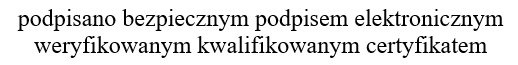 Za wydanie decyzji pobrano opłatę skarbową w wysokości 205 zł  na podstawie art. 6 ust. 1 pkt 1  ustawy z dnia 16 listopada 2006 r.  (t. j. Dz. U. z 2022 r. poz. 2142 z późn. zm.) oraz zgodnie z Załącznikiem Część I pkt 45 do ustawy.Załącznik:Charakterystyka przedsięwzięcia z 19 kwietnia 2023 r., znak: WZŚ.420.33.2022.PKOtrzymują:Ekofarm Sp. z o.o., ul. Iłowiańska 7, 68-130 Gozdnica,,Krajowy Ośrodek Wsparcia Rolnictwa – Oddział Terenowy w Gorzowie Wlkp., Filia w Zielonej Górze, ul. Kręta 5, 65-770 Zielona Góra,Gmina Wymiarki, ul. Ks. Witolda 5, 68-131 Wymiarki,,,Aa.Do wiadomości:Dyrektor Zarządu Zlewni PGW „Wody Polskie” w Lwówku ŚląskimRegionalny Dyrektor 
Ochrony Środowiskaw Gorzowie WielkopolskimGorzów Wlkp., 19 kwietnia 2023 r.